中央区寄附金申込書令和　　年　　月　　日（宛先）中　央　区　長　　　　　　　　　　　　　　　　　　［寄附者］　　　　　　　　　　　　　　　　　　　　　　　　〒　　－　　　　　　　　　　　　　　　　　　　　住　所　　　　　　　　　　　　　　　　　　　　　　　　　　　　　　　　　　　（ふりがな）　　　　　　　　　　　　　　　　　　　　氏　名　　　　　　　　　　　　　　　　　　　　　　　　　　　　　　　　　　　　　連絡先　　　　　　　　　　　　　　　私は、下記の注意事項に同意し、以下のとおり中央区寄附金を申し込みます。１　寄附金額　　　　　　　　　　　　　　　円　　※寄附金額が１万円以上の場合、お礼品として”中央区千社札ふろしき”をお贈りします。　　　送付の希望について、チェック☑をしてください。　　　☐ふろしきを希望します。→ご入金確認後、概ね１ケ月以内にお送りします。ふろしきの色は区におまかせください。　　　☐ふろしきは希望しません。２　希望する寄附方法の番号を○で囲んでください。　　①　納付書（申込書の受付後に納付書を送付しますので、金融機関の窓口でお振込みください。手数料は無料です。）　　②　現金書留（郵便料・手数料は寄附者の負担となります。）③　窓　　口（希望する寄附金の使途により受付窓口が異なりますので、事前にお電話で、受付窓口をご確認ください。）総務課ふるさと納税担当：03-3546-5625３　希望する寄附金の使途（希望する応援方法の番号を○で囲んでください。）　　①　中央区の区政全般を応援したい。　　②　区政の分野を指定して応援したい。（応援したい分野名をご記入ください。）　　　　分野名　　　　　　　　　　　　　　　　　　　　　　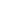 　　③　団体を指定して応援したい。（応援したい団体名等をご記入ください。）　　　　団体名称　一般社団法人El Sistema Connect    　　　　　　　　　　　　　団体所在地 中央区日本橋2-2-3RISHEビル4F mail:info@elsistemaconnect.or.jp区で寄附金の納付を確認した後、上記団体があなたの氏名等の情報提供を希望した場合、区から団体にお伝えすることができます。情報提供を希望する場合は、署名してください。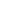 　　　　　　　本人署名　　　　　　　　　　　　　　　　　　　　　　　　　　　　※区から上記団体に提供する情報は、本申込書に記載の「住所、氏名、連絡先、寄附金額」となります。（署名がない場合、情報提供はいたしません。）（注意事項）　１　寄附金の申込みに係る個人情報については、中央区個人情報保護条例に基づき適正に管理し、寄附金に関する事務以外には使用しません。　２　中央区では、希望された寄附金の使途に基づき、寄附金を活用していくよう努めます。　３　寄附金交付対象団体として認定されないなどの理由により、寄附金の使途の希望に添えない場合は、寄附金は広く区の施策に活用し、返還はいたしません。